INDIRA GANDHI COLLEGE OF ARTS AND SCIENCE, NELLIKUZHYSTUDENT FEEDBACK RESULTS 2020-21Total Responses-115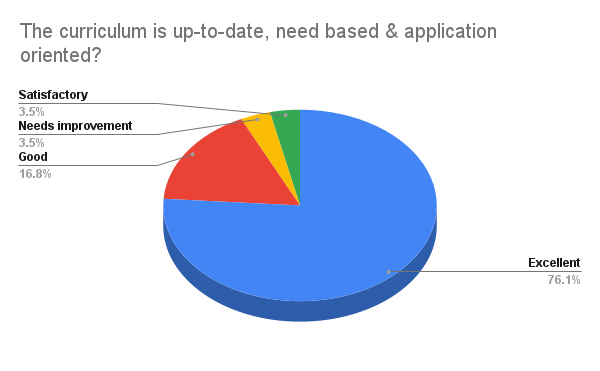 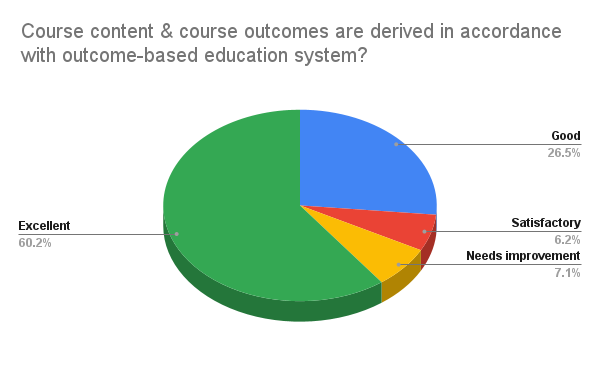 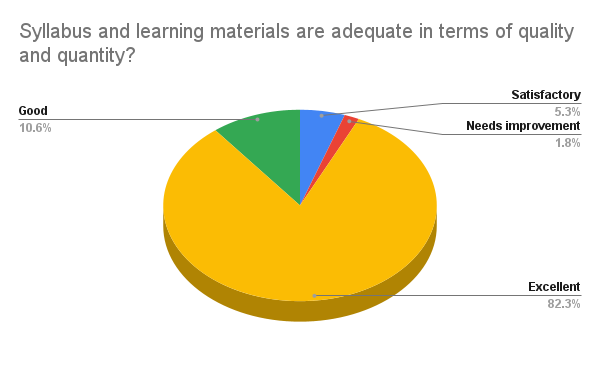 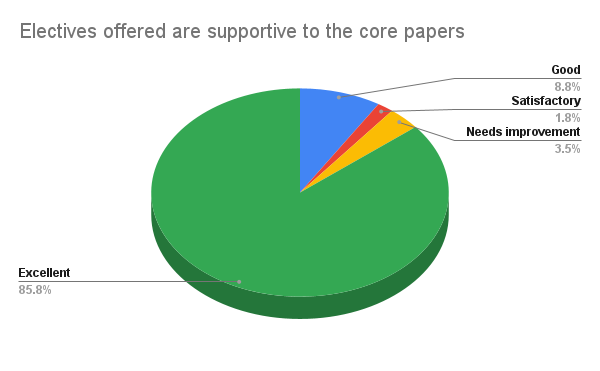 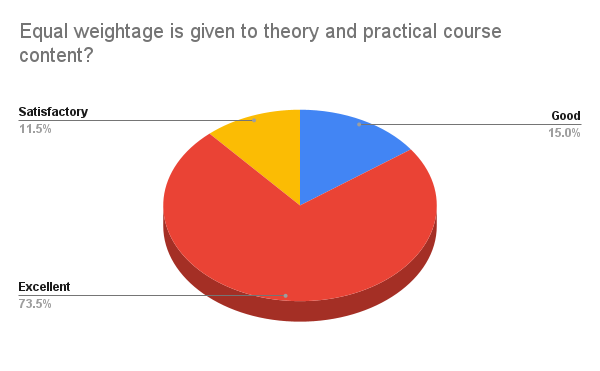 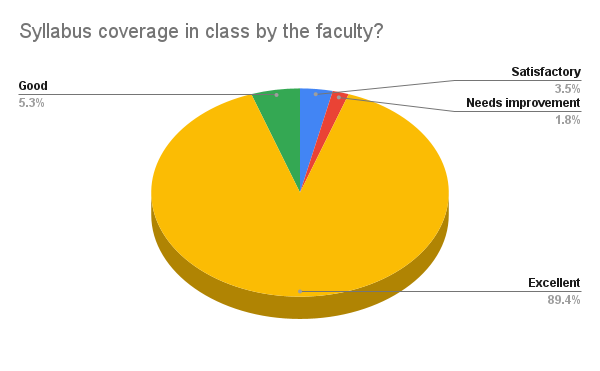 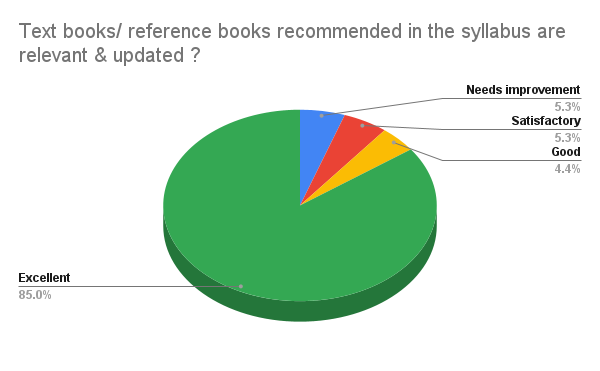 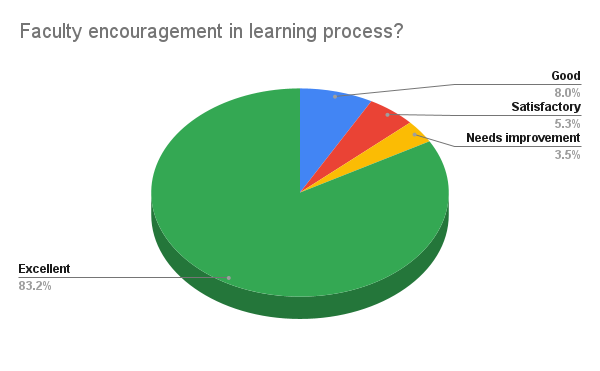 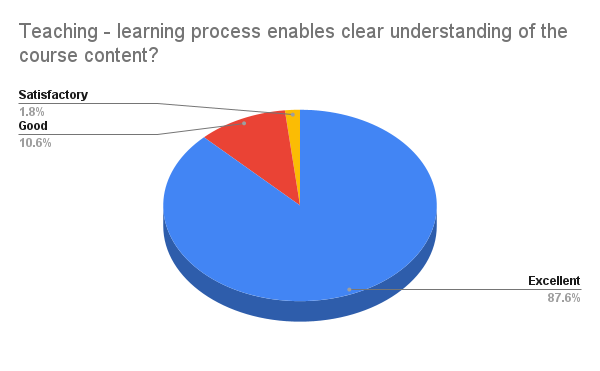 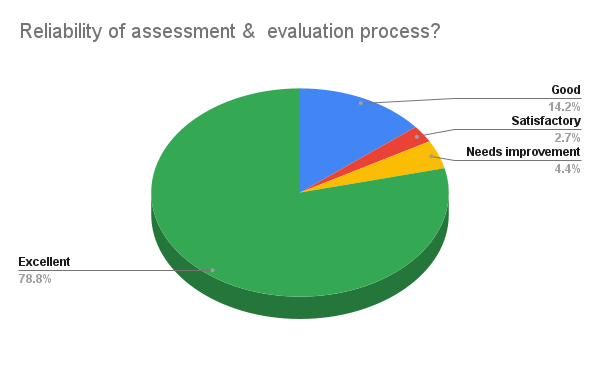 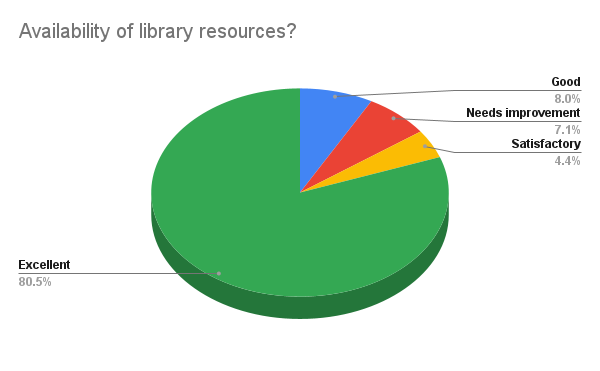 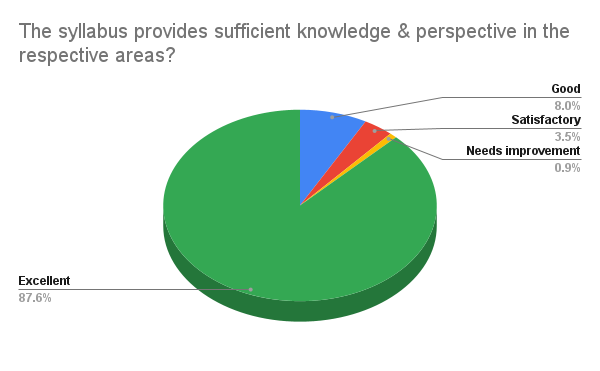 